О выявлении правообладателя ранееучтенного объекта недвижимостиВ соответствии со статьей 69.1 Федерального закона от 13.07.2015 №218-ФЗ «О государственной регистрации недвижимости» Администрация города Канаш Чувашской Республики постановляет:В отношении земельного участка с кадастровым номером 21:04:040108:85, расположенного по адресу: Местоположение установлено относительно ориентира, расположенного в границах участка. Почтовый адрес ориентира: Чувашская Республика, г. Канаш, коллективный сад «Надежда», уч-к 2, категория: земли населенных пунктов, вид разрешенного использования: для коллективного садоводства, общей площадью 558 кв. м. в качестве его правообладателя, владеющего данным земельным участком на праве общей долевой собственности, выявлены: Захарова Нина Гордеевна, ______ г.р., паспорт серии ___№ ______, выдан  _________________, дата выдачи _____, СНИЛС _________, проживающая по адресу: _________________; Захарова Анна Александровна, _______ г.р.,  паспорт серии _____ № ________, выдан _____________, дата выдачи ______, СНИЛС ___________, проживающая по адресу: __________________; Захаров Андрей Александрович, _______ г.р.,  паспорт серии _____ № _______, выдан ____________, дата выдачи ______, СНИЛС ________, проживающий по адресу: ____________________; Захарова Светлана Александровна, ______ г.р.,  паспорт серии ____ № ________, выдан _____________, дата выдачи __________, СНИЛС __________, проживающая по адресу: _____________ .Право собственности в праве общей долевой собственности Захаровой Нины Гордеевны, Захаровой Анны Александровны, Захарова Андрея Александровича, Захаровой Светланы Александровны, на указанный в пункте 1 настоящего постановления земельный участок подтверждается ________________________.3.	Отделу экономики и имущественных отношений направить в орган регистрации прав заявление о внесении в Единый государственный реестр недвижимости сведений о правообладателе ранее учтенного объекта недвижимости в течение 5 рабочих дней с момента принятия настоящего постановления.4.	Настоящее постановление вступает в силу со дня подписания.5.	Контроль за исполнением настоящего постановления возложить на заместителя главы - начальника отдела экономики и имущественных отношений администрации города Канаш Чувашской Республики – Белова Н.И..Глава города										В.Н. Михайлов Чӑваш РеспубликинКАНАШ ХУЛААДМИНИСТРАЦИЙĔЙЫШĂНУ____________№____________Канаш хули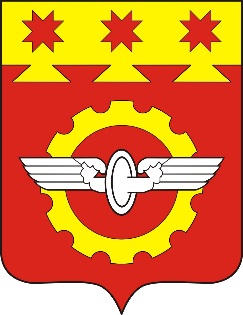 АДМИНИСТРАЦИЯГОРОДА КАНАШЧувашской РеспубликиПОСТАНОВЛЕНИЕ____________№____________город Канаш